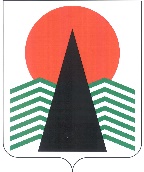 Муниципальное образование Нефтеюганский район
(Ханты-Мансийский автономный округ – Югра)дума  Нефтеюганского  района  решениег.НефтеюганскО внесении изменений в Устав Нефтеюганского муниципального района Ханты-Мансийского автономного округа – ЮгрыРуководствуясь Федеральным законом от 06.10.2003 № 131-ФЗ «Об общих принципах организации местного самоуправления в Российской Федерации», Уставом Нефтеюганского муниципального района Ханты-Мансийского автономного округа – Югры, с целью приведения Устава Нефтеюганского муниципального района Ханты-Мансийского автономного округа – Югры (далее также – Устав) в соответствие с действующим законодательствомДума Нефтеюганского района решила:1.	Внести в Устав Нефтеюганского муниципального района Ханты-Мансийского автономного округа – Югры (в редакции решений Думы Нефтеюганского района от 16.06.2005 № 616, от 26.02.2007 № 295, от 28.01.2008 № 645, от 16.07.2008 № 757, от 06.04.2009 № 902, от 24.09.2009 № 977, 
от 11.03.2010 № 1060, от 29.07.2010 № 1111, от 31.08.2010 № 1115, от 14.12.2010 № 1170, от 21.02.2011 № 1200, от 23.09.2011 № 70, от 29.02.2012 № 165, 
от 10.08.2012 № 260, от 25.12.2012 № 315, от 27.03.2013 № 340, от 27.08.2013 
№ 390, от 31.01.2014 № 445, от 23.12.2014 № 545, от 08.04.2015 № 580, 
от 28.04.2015 № 590, от 07.10.2015 № 653, от 10.02.2016 № 687, от 01.06.2016 
№ 745, от 15.02.2017 № 86, от 05.07.2017 № 141, от 23.08.2017 № 154, 
от 25.10.2017 № 178, от 28.02.2018 № 219, от 30.05.2018 № 242, от 24.08.2018 
№ 262, от 28.11.2018 № 300, от 23.01.2019 № 319, от 13.06.2019 № 378, 
от 27.11.2019 № 436, от 26.08.2020 № 518, от 30.09.2020 № 529, от 17.03.2021 
№ 591, от 28.04.2021 № 606, от 31.08.2021 № 653, от 06.10.2021 № 677) следующие изменения:1.1.	в статье 38:1.1.1.	подпункты 21 и 22 пункта 1 признать утратившими силу;1.1.2.	подпункт 14  пункта 3 признать утратившим силу;1.2.	статью 39 изложить в следующей редакции:«Статья 39. Контрольно-счетная палата Нефтеюганского районаКонтрольно-счетная палата Нефтеюганского района является постоянно действующим органом внешнего муниципального финансового контроля и образуется Думой района.Контрольно-счетная палата Нефтеюганского района обладает правами юридического лица и является муниципальным казенным учреждением. Контрольно-счетная палата Нефтеюганского района обладает организационной и функциональной независимостью, осуществляет свою деятельность самостоятельно.2.	Контрольно-счетная палата Нефтеюганского района подотчетна Думе района.3.	Порядок деятельности Контрольно-счетной палаты Нефтеюганского района устанавливается решением Думы района. 4.	Контрольно-счетная палата Нефтеюганского района ежегодно подготавливает отчет о своей деятельности, который направляется 
на рассмотрение в Думу района. После рассмотрения Думой района отчет 
о деятельности Контрольно-счетной палаты Нефтеюганского района опубликовывается в средствах массовой информации Нефтеюганского района или размещается на официальном сайте органов местного самоуправления Нефтеюганского района.5.	Должностным лицам Контрольно-счетной палаты Нефтеюганского района гарантируются денежное содержание (вознаграждение), ежегодные оплачиваемые отпуска (основной и дополнительные), профессиональное развитие, в том числе получение дополнительного профессионального образования, а также другие меры материального и социального обеспечения, установленные для лиц, замещающих муниципальные должности и должности муниципальной службы Нефтеюганского района (в том числе по медицинскому и санаторно-курортному обеспечению, бытовому, транспортному и иным видам обслуживания).6.	Должностные лица Контрольно-счетной палаты Нефтеюганского района обязаны соблюдать ограничения, запреты, исполнять обязанности, которые установлены Федеральным законом от 25.12.2008 № 273-ФЗ 
«О противодействии коррупции», Федеральным законом от 03.12.2012 
№ 230-ФЗ «О контроле за соответствием расходов лиц, замещающих государственные должности, и иных лиц их доходам», Федеральным законом 
от 07.05.2013 № 79-ФЗ «О запрете отдельным категориям лиц открывать и иметь счета (вклады), хранить наличные денежные средства и ценности в иностранных банках, расположенных за пределами территории Российской Федерации, владеть и (или) пользоваться иностранными финансовыми инструментами».7.	Финансовое обеспечение деятельности Контрольно-счетной палаты Нефтеюганского района осуществляется за счет средств бюджета Нефтеюганского района и предусматривается в объеме, позволяющем обеспечить возможность осуществления возложенных на неё полномочий.Материально-техническое и организационное обеспечение деятельности Контрольно-счетной палаты Нефтеюганского района осуществляется в порядке, определенном решением Думы района.»;Главу VIII дополнить статьями 39.1 – 39.4 следующего содержания:«Статья 39.1. Состав и структура Контрольно-счетной палаты Нефтеюганского района1.	Контрольно-счетная палата Нефтеюганского района образуется 
в составе председателя, заместителя председателя и аппарата Контрольно-счетной палаты Нефтеюганского района. В состав аппарата Контрольно-счетной палаты Нефтеюганского района входят инспекторы и иные штатные работники.2.	Структура Контрольно-счетной палаты Нефтеюганского района определяется в порядке, установленном нормативным правовым актом Думы района.3. 	Руководит работой Контрольно-счетной палаты Нефтеюганского района председатель Контрольно-счетной палаты Нефтеюганского района. 4.	Должность председателя Контрольно-счетной палаты Нефтеюганского района, заместителя председателя относится к муниципальным должностям.Председатель, заместитель председателя и инспекторы Контрольно-счетной палаты Нефтеюганского района являются должностными лицами Контрольно-счетной палаты Нефтеюганского района. Должностные лица Контрольно-счетной палаты Нефтеюганского района обладают гарантиями профессиональной независимости.5.	Штатная численность Контрольно-счетной палаты Нефтеюганского района определяется решением Думы района по представлению председателя Контрольно-счетной палаты Нефтеюганского района с учетом необходимости выполнения возложенных законодательством полномочий, обеспечения организационной и функциональной независимости Контрольно-счетной палаты Нефтеюганского района.6.	В Контрольно-счетной палате Нефтеюганского района может быть образован коллегиальный орган (коллегия). Коллегиальный орган (коллегия) рассматривает наиболее важные вопросы деятельности Контрольно-счетной палаты Нефтеюганского района, включая вопросы планирования и организации его деятельности, методологии контрольной деятельности. Компетенция и порядок работы коллегиального органа (коллегии) определяются нормативным правовым актом Думы района.Статья 39.2. Порядок назначения на должность председателя, заместителя председателя Контрольно-счетной палаты Нефтеюганского района1.	Председатель, заместитель председателя Контрольно-счетной палаты Нефтеюганского района, назначаются на должность Думой района сроком 
на пять лет.2.	Предложение о кандидатуре на должность председателя Контрольно-счетной палаты Нефтеюганского района вносится в Думу района:1) председателем Думы района;2) депутатами Думы района - не менее одной трети от установленного числа депутатов Думы района;3) Главой района.Право внесения предложений о кандидатуре на должность председателя Контрольно-счетной палаты Нефтеюганского района в Думу района предоставлено также комитетам и комиссиям Думы района.Предложения о кандидатурах на должность заместителя председателя Контрольно-счетной палаты Нефтеюганского района вносятся в Думу района 
в порядке, установленном нормативным правовым актом Думы района.3.	Порядок рассмотрения кандидатур на должности председателя, заместителя председателя Контрольно-счетной палаты Нефтеюганского района устанавливается нормативным правовым актом Думы района.Статья 39.3. Полномочия Контрольно-счетной палаты Нефтеюганского района1.	Контрольно-счетная палата Нефтеюганского района осуществляет следующие основные полномочия:1)	организация и осуществление контроля за законностью 
и эффективностью использования средств бюджета Нефтеюганского района, 
а также иных средств в случаях, предусмотренных законодательством Российской Федерации;2)	экспертиза проектов бюджета Нефтеюганского района, проверка 
и анализ обоснованности его показателей;3)	внешняя проверка годового отчета об исполнении бюджета Нефтеюганского района;4)	проведение аудита в сфере закупок товаров, работ и услуг 
в соответствии с Федеральным законом от 05.04.2013 № 44-ФЗ «О контрактной системе в сфере закупок товаров, работ, услуг для обеспечения государственных и муниципальных нужд»;5)	оценка эффективности формирования муниципальной собственности Нефтеюганского района, управления и распоряжения такой собственностью 
и контроль за соблюдением установленного порядка формирования такой собственности, управления и распоряжения такой собственностью (включая исключительные права на результаты интеллектуальной деятельности);6)	оценка эффективности предоставления налоговых и иных льгот 
и преимуществ, бюджетных кредитов за счет средств бюджета Нефтеюганского района, а также оценка законности предоставления муниципальных гарантий 
и поручительств или обеспечения исполнения обязательств другими способами по сделкам, совершаемым юридическими лицами и индивидуальными предпринимателями за счет средств бюджета Нефтеюганского района 
и имущества, находящегося в муниципальной собственности Нефтеюганского района;7)	экспертиза проектов муниципальных правовых актов Нефтеюганского района в части, касающейся расходных обязательств муниципального образования Нефтеюганский район, экспертиза проектов муниципальных правовых актов Нефтеюганского района, приводящих к изменению доходов бюджета Нефтеюганского района, а также муниципальных программ Нефтеюганского района (проектов муниципальных программ Нефтеюганского района);8)	анализ и мониторинг бюджетного процесса в муниципальном образовании Нефтеюганский район, в том числе подготовка предложений 
по устранению выявленных отклонений в бюджетном процессе 
и совершенствованию бюджетного законодательства Российской Федерации;9)	проведение оперативного анализа исполнения и контроля 
за организацией исполнения бюджета Нефтеюганского района в текущем финансовом году, ежеквартальное представление информации о ходе исполнения бюджета Нефтеюганского района, о результатах проведенных контрольных и экспертно-аналитических мероприятий в Думу района и Главе района;10)	осуществление контроля за состоянием муниципального внутреннего и внешнего долга;11)	оценка реализуемости, рисков и результатов достижения целей социально-экономического развития муниципального образования Нефтеюганский район, предусмотренных документами стратегического планирования муниципального образования Нефтеюганский район, в пределах компетенции Контрольно-счетной палаты Нефтеюганского района;12)	участие в пределах полномочий в мероприятиях, направленных 
на противодействие коррупции;13)	иные полномочия в сфере внешнего муниципального финансового контроля, установленные федеральными законами, законами Ханты-Мансийского автономного округа – Югры, настоящим Уставом и нормативными правовыми актами Думы района.2. Контрольно-счетная палата Нефтеюганского района наряду 
с полномочиями, предусмотренными пунктом 1 настоящей статьи, осуществляет контроль за законностью и эффективностью использования средств бюджета Нефтеюганского района, поступивших в бюджеты поселений, входящих в состав муниципального района.Статья 39.4. Досрочное освобождение от должности председателя, заместителя председателя Контрольно-счетной палаты Нефтеюганского района1.	Должностное лицо Контрольно-счетной палаты Нефтеюганского района, замещающее муниципальную должность, досрочно освобождается 
от должности на основании решения Думы района в случае: 1)	вступления в законную силу обвинительного приговора суда 
в отношении его;2)	признания его недееспособным или ограниченно дееспособным вступившим в законную силу решением суда;3)	прекращения гражданства Российской Федерации или наличия гражданства (подданства) иностранного государства либо вида на жительство или иного документа, подтверждающего право на постоянное проживание гражданина Российской Федерации на территории иностранного государства;4)	подачи письменного заявления об отставке;5)	нарушения требований законодательства Российской Федерации при осуществлении возложенных на него должностных полномочий или злоупотребления должностными полномочиями, если за решение о досрочном освобождении такого должностного лица проголосует большинство 
от установленного числа депутатов Думы района;6)	достижения установленного нормативным правовым актом Думы района в соответствии с федеральным законом предельного возраста пребывания в должности;7)	выявления обстоятельств, предусмотренных частями 4 - 6 статьи 7 Федерального закона от 07.02.2011 № 6-ФЗ «Об общих принципах организации и деятельности контрольно-счетных органов субъектов Российской Федерации и муниципальных образований»;8)	несоблюдения ограничений, запретов, неисполнения обязанностей, которые установлены Федеральным законом от 25.12.2008 № 273-ФЗ 
«О противодействии коррупции», Федеральным законом от 03.12.2012 
№ 230-ФЗ «О контроле за соответствием расходов лиц, замещающих государственные должности, и иных лиц их доходам», Федеральным законом 
от 07.05.2013 № 79-ФЗ «О запрете отдельным категориям лиц открывать и иметь счета (вклады), хранить наличные денежные средства и ценности в иностранных банках, расположенных за пределами территории Российской Федерации, владеть и (или) пользоваться иностранными финансовыми инструментами».»;1.4.	пункт 6 статьи 54 дополнить подпунктом 6.4 следующего содержания:«6.4. Меры по материальному и социальному обеспечению председателя, заместителя председателя, инспекторов и иных работников аппарата Контрольно-счетной палаты Нефтеюганского района устанавливаются решением Думы района в соответствии с Федеральным законом от 07.02.2011 № 6-ФЗ «Об общих принципах организации и деятельности контрольно-счетных органов субъектов Российской Федерации и муниципальных образований», другими федеральными законами и законами Ханты-Мансийского автономного округа – Югры.»;1.5.	Статью 56 изложить в следующей редакции:«Статья 56.	Муниципальные заимствования и муниципальный долг1.	Нефтеюганский район в соответствии с требованиями Бюджетного кодекса Российской Федерации вправе привлекать заемные средства в бюджет Нефтеюганского района путем размещения муниципальных ценных бумаг 
и в форме кредитов из других бюджетов бюджетной системы Российской Федерации и от кредитных организаций, по которым возникают долговые обязательства Нефтеюганского района как заемщика, выраженные в валюте Российской Федерации.2.	Муниципальные заимствования Нефтеюганского района осуществляются в целях финансирования дефицита бюджета Нефтеюганского района, а также погашения долговых обязательств Нефтеюганского района, пополнения в течение финансового года остатков средств на счетах бюджета Нефтеюганского района.3.	Долговые обязательства Нефтеюганского района полностью и без условий обеспечиваются всем находящимся в собственности муниципального образования Нефтеюганский район имуществом, составляющим муниципальную казну, и исполняются за счет средств бюджета Нефтеюганского района.4.	Положение об осуществлении муниципальных заимствований, обслуживании и управлении муниципальным долгом Нефтеюганского района муниципального района Ханты-Мансийского автономного округа – Югры утверждается Думой района.».2.	Направить настоящее решение Думы Нефтеюганского района 
в Управление Министерства юстиции Российской Федерации по Ханты-Мансийскому автономному округу – Югре на государственную регистрацию.3.	Опубликовать настоящее решение Думы Нефтеюганского района 
в газете «Югорское обозрение» в течение семи дней со дня поступления 
из Управления Министерства юстиции Российской Федерации по Ханты-Мансийскому автономному округу – Югре уведомления о включении сведений о муниципальном правовом акте о внесении изменений в Устав Нефтеюганского муниципального района Ханты-Мансийского автономного округа – Югры в государственный реестр уставов муниципальных образований Ханты-Мансийского автономного округа – Югры и разместить на официальном сайте органов местного самоуправления Нефтеюганского района.4.	Настоящее решение Думы Нефтеюганского района вступает в силу после официального опубликования в газете «Югорское обозрение».08.12.2021№ 698 . № 698 . Глава Нефтеюганского района                                А.А.Бочко« 08 »   декабря  2021 г.Председатель Думы Нефтеюганского района                              Т.Г.Котова« 08 »   декабря  2021 г.